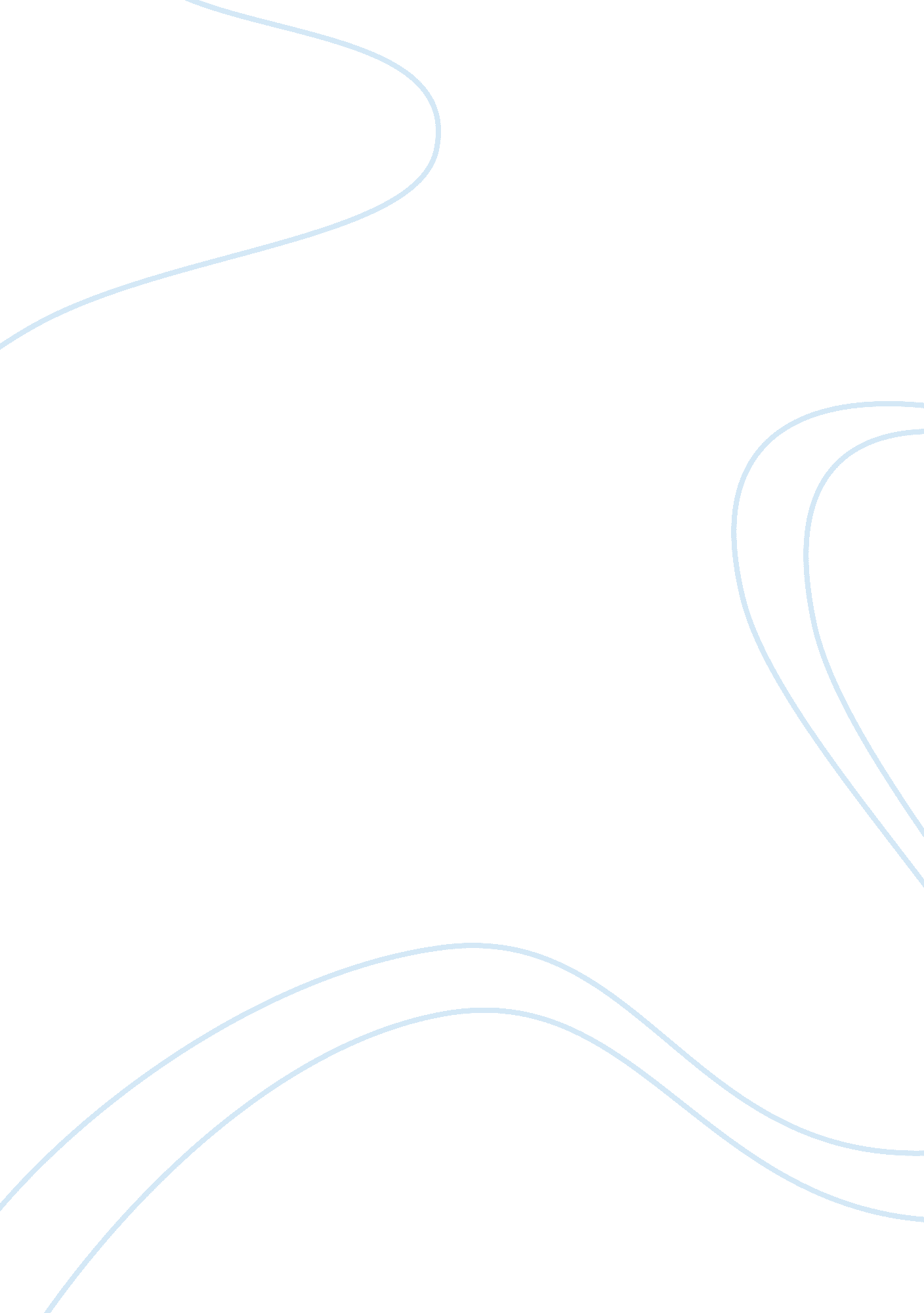 HighshoolsBusiness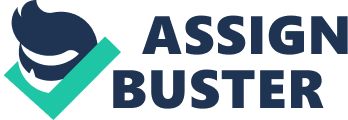 High school, one of the biggest changes in everybody’s school career. Currently, many eighth graders in Bend, Oregon are currently thinking about where they will be going to high school next year. This is a very big and hard decision to make. The different high schools in Bend, Oregon are Bend Senior High, Summit, or Mountain View. All of these schools are great schools for education, sports and other clubs. The sports programs are fantastic throughout these three schools, and they all support students with a great education program. Bend High is the oldest and the most populous high school, Summit is the newest just recently being built and only have a couple hundred less kids than Bend, and Mountain View is in the middle with age and is very similar in the population range. No matter what school you Eigth graders go to next year, they are all fantastic schools and will help you prepare for college. 